נושא הדף: סנהדרין  דף כא עמ' ב: דף שאלות חזרה לבוחן מחבר: ישראל שווץכיתה: זבס"ד							שם התלמיד הצדיק והחביב מלא ירבה לו סוסים ___________דף שאלות חזרה לבוחן ביום ראשון (כן כן ,הפעם רק השאלות! גמרא קלה, שיהיה בהצלחה!)סמן בקטע הבא – את ארבע ההלכות שבמשנה את הברייתא בנושא -  א. הסוסים של המלך ב. הכסף וזהב של המלך את השאלה מדוע כתוב גם 'סוס' וגם 'סוסים' ואת התשובה על זהאת השאלה על הפסוק 'לא ירבה לו נשים' ואת התשובה על זהאת השאלה על כמות הסוסים של שלמה ואת התשובה על זההקדמה – עיין בספר דברים פסוק יז וכתוב מה שלושת העבירות המיוחדות של המלך, ומה המצווה המיוחדת שלו – 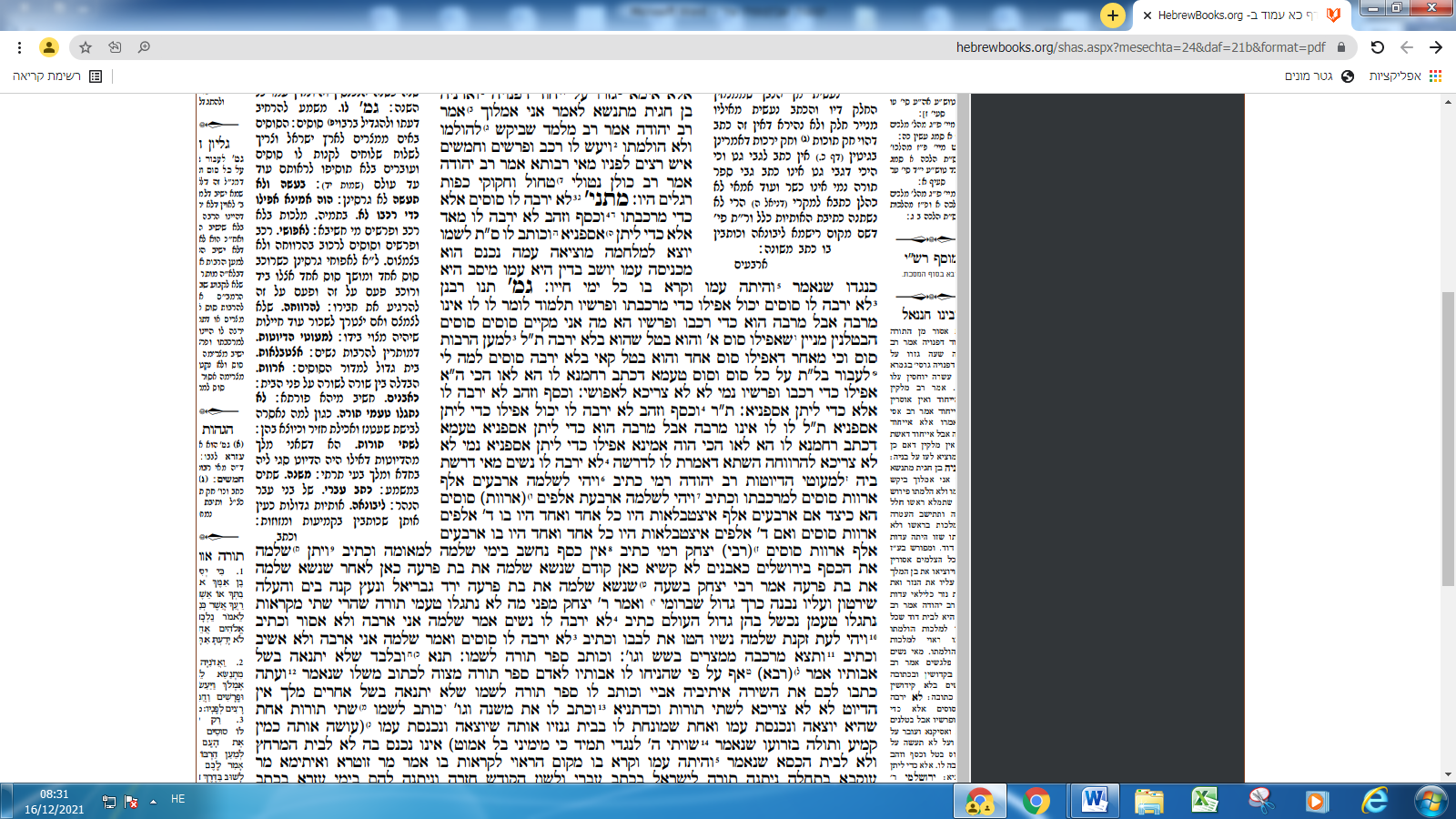 רַק, לֹא-יַרְבֶּה-לּוֹ סוּסִים, וְלֹא-יָשִׁיב אֶת-הָעָם מִצְרַיְמָה, לְמַעַן הַרְבּוֹת סוּס; וַיהוָה, אָמַר לָכֶם, לֹא תֹסִפוּן לָשׁוּב בַּדֶּרֶךְ הַזֶּה, עוֹד.  יז וְלֹא יַרְבֶּה-לּוֹ נָשִׁים, וְלֹא יָסוּר לְבָבוֹ; וְכֶסֶף וְזָהָב, לֹא יַרְבֶּה-לּוֹ מְאֹד.  יח וְהָיָה כְשִׁבְתּוֹ, עַל כִּסֵּא מַמְלַכְתּוֹ--וְכָתַב לוֹ אֶת-מִשְׁנֵה הַתּוֹרָה הַזֹּאת, עַל-סֵפֶר, מִלִּפְנֵי, הַכֹּהֲנִים הַלְוִיִּם._____________________________________________________________________________________1. מה הדין לפי המשנה על – סוסים, כסף, וספר תורה למלך._______________________________________________________________________________________________________________________________________________________________________________________________________________________________________________________________2. הסבר את הברייתא הבאה: תנו רבנן 'לא ירבה לו סוסים' יכול אפילו כדי מרכבתו ופרשיו? תלמוד לומר לו __________________________________________________________________________________________________________________________________________________________________________3. א. מה זה 'סוסים הבטלנים'? ב. כמה מותר להיות למלך מהם?__________________________________________________________________________________________________________________________________________________________________________4. מדוע כתוב בפסוק שאסור למלך גם 'סוסים' וגם 'סוס'?__________________________________________________________________________________________________________________________________________________________________________5. הסבר את הברייתא הבאה: תנו רבנן 'וכסף וזהב לא ירבה לו' יכול אפילו כדי ליתן אספניא? תלמוד לומר לו__________________________________________________________________________________________________________________________________________________________________________6. הסבר את הברייתא הבאה: 'לא ירבה לו נשים' מאי דרשת ביה? למעוטי הדיוטות	__________________________________________________________________________________________________________________________________________________________________________7. איך הגמרא מתרצת את הסתירה בפסוקים שבמקום אחד כתוב שלשלמה היה 40000 אורוות ובמקום אחר כתוב 4000 אורוות.__________________________________________________________________________________________________________________________________________________________________________8. הסבר את הקטע הבא - אמר ר' יצחק מפני מה לא נתגלו טעמי תורה שהרי שתי מקראות נתגלו טעמן נכשל בהן גדול העולם__________________________________________________________________________________________________________________________________________________________________________9. מה ההבדל בין מצות כתיבת ספר תורה של מלך ובין מצות כתיבת ספר תורה של הדיוט?__________________________________________________________________________________________________________________________________________________________________________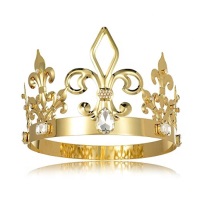 